Les rébellions de 1837Qui est la Clique du Château ?La rébellion de 1837Les réformateurs (ceux qui voulaient un ___________________________) se parlaient Le H-C et le B-C avaient des visions pour changer le gouvernement et l’économieAu H-C : __________________________Réformiste __________________________Il voulait suivre le modèle __________________________Il critiquait le gouvernementAu B-C : __________________________Aussi un réformiste radicalIl était prêt à prendre les armesOrateur, avocat et seigneurQuand même, il voulait aider le peuple en démontrant les __________________________ entre les Anglais et les Français au B-CIl a écrit les 92 résolutionsCritique et solutions pour donner l’assemblée élue plus de __________________________Selon lui, le conseil exécutif (la partie du gouvernement avec le plus de pouvoir), devrait être responsable et éluMais les 92 résolutions étaient rejetées par la G-BMaintenant, c’était évident que le gouvernement ne pouvait pas être changé à l’intérieurLe Pacte de Famille et la Clique du Château  étaient impossibles d’affaiblir !… aux _________________ contre le gouvernement !Au Bas-CanadaLes révoltes dans le H-C et le B-C manquaient de coordinationOn commençait avec le B-CLes premières révoltes étaient menées par les Fils de la LibertéOù avez-déjà vu ce nom ? Est-ce que ce sont les mêmes personnes ?Tout a commencé quand le gouvernement a essayé d’arrêter __________________________Il y avait des courtes batailles où les troupes britanniques (du gouv) ont défait les forces __________________________Peut-être il y aurait eu plus de succès si l’__________________________ avait donné leur soutien, mais les chefs religieux sont restés fidèles à la G-B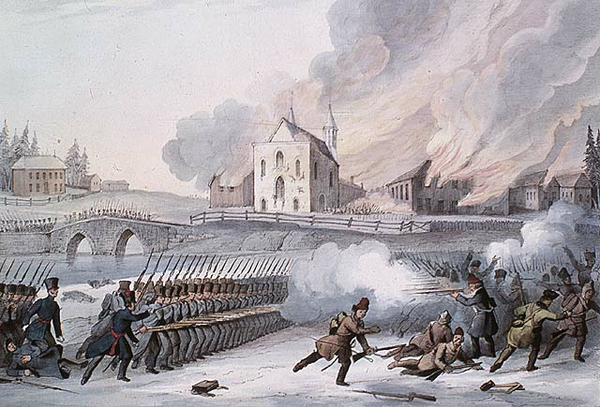 La Bataille de Saint-Eustache par Lord Charles Beauclerk (le 14 décembre 1837)Le Haut-CanadaLes rébellions au H-C étaient inspirées des idées __________________________Mais pas tout le monde était du même avisCertains considéraient les É-U comme une menace/ennemi !Le désir était d’avoir un meilleur gouvernement/un gouvernement responsableMais… 1836 = Sir Francis Bond Head était du côté du __________________________ (uh oh…)Les rebelles étaient menés par __________________________Ils n’étaient pas bien entraînés sans beaucoup d’expérience __________________________À la bataille de la taverne MontgomeryRebelles __________________________ Mackenzie s’est enfui aux É-U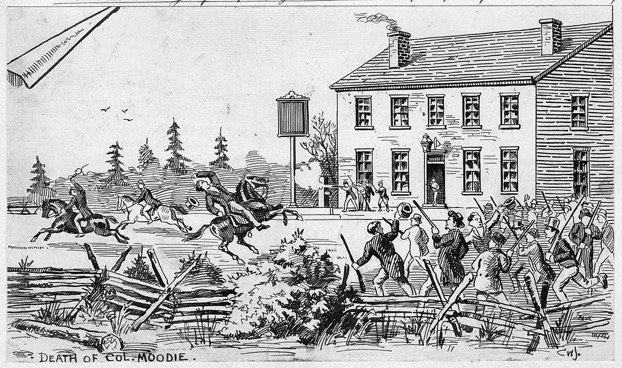 Le châtiment des rebellesChâtiment = __________________________Normalement, la loi britannique punissait à peine de __________________________ l’insurrection (une révolution contre le gouvernement)Les juges voulaient un châtiment rapide et sévère pour arrêter d’autres rébellionsFlagellationPendaisonDéportation  Bermudes, Australie pour les travaux forcésLe rapport de Lord DurhamAprès les rébellions, le gouvernement de la G-B a pensé :Peut-être on devrait revoir la façon dont on administrait les coloniesLe gouv a envoyé John Lambton, le comte de __________________________Il est devenu le gouverneur du H-C et B-CIl était différentIl n’était pas comme les anciens gouverneursIl se considérait comme un représentant indépendant de l’Empire britanniqueIl était moins strict avec la peine de mortMais a quand même interdit quelques chefs rebelles de retourner au H-C et B-C (comme ___________________________)Il gouvernait sans Conseil exécutif ni Conseil législatifDonc il était perçu (vu) comme un __________________________Il y avait beaucoup de plaintes (du Pacte de Famille et la Clique de Château)Pourquoi, pensez-vous ?Donc il est retourné en AngleterreIl a écrit un rapport pour le gouvernement britanniqueSes suggestions ?__________________________ des deux colonies (H-C et B-C)Où on forcera les __________________________ à être assimilé et à s’intégrerLa nomination d’un __________________________Un gouvernement élu par __________________________ pour le __________________________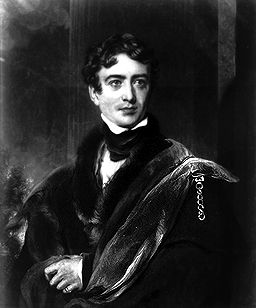 L’Acte d’Union1840 – l’unification du H-C avec le B-C= Le Canada-UniReprésentations __________________________ des deux régionsConsolidation des __________________________Le bannissement du français dans les activités officielles du gouvernement…Mais B-C avait une plus grande populationFranco-Canadiens : __________________________